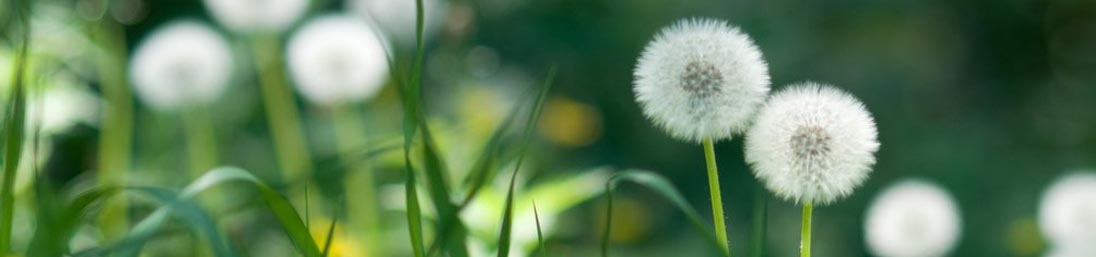 JUNI2022